Для объекта теплоснабжения отдельностоящего(для юридического лица письмо оформляется на фирменном бланке юридического лица)№ заявки __________ Дата_______	Генеральному директоруКонтактный тел. ООО «СибТЭК»	ООО «Сибирская тепло-энергетическая  компания» Гиберту К.К.ЗАЯВКАПрошу заключить договор теплоснабжения (государственный, муниципальный контракт) с _______. ________________ 202____ г._______________________________________________________________________________Полное наименование организации (заявителя) ____________________________________________________________________________________________________________________________________________________________________Сокращенное наименование организации (заявителя)_______________________________________________________________________(Адрес организации в соответствии с учредительными документами)_____________________________________________________________________________________________________________________________________________________________________Почтовый адрес организации (для переписки)ИНН ________________________________; КПП ___________________________ОГРН ________________________________________________________________ОКПО _______________________________; ОКВЭД ________________________ ОКТМО_______________________________________________________________№ телефона__________________________; e-mail ____________________________Источник финансирования _______________________________________________Реквизиты банка:Наименование __________________________________________________________Расчетный счет _________________________________________________________Корр. Счет ____________________________ БИК ___________________________________________________________________________________________________ФИО руководителя юридического лица (полностью)№ телефона руководителя юридического лица______________________________________________________________________________ФИО главного бухгалтера юридического лица (полностью) № телефона главного бухгалтера _______________________________________________________ФИО уполномоченного должностного лица, ответственного за выполнение договора теплоснабжения ___________________________________________________________________№ телефона ответственного за выполнение договора теплоснабжения ______________________________________________________________________________________________________________________________________________(Адрес объектов теплоснабжения)Тепловая нагрузка теплопотребляющих установок по видам потребления, Гкал/час:(список прилагаемых документов на обратной стороне заявки)Перечень документов, прилагаемых к заявке:	В соответствии с требованиями статьи 9 Федерального закона от 27.07.2006 № 152-ФЗ «О персональных данных», я подтверждаю свое согласие на обработку и хранение моих персональных данных.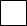 _______________________ ___________________ _______________________(должность)                                                (подпись)                                              (ФИО)м.п.______________________ 20___г. Заявление заполняется в двух экземплярахПредставитель ООО «СибТЭК» ____________________________ __________________ _____________________Должность					       (подпись)                                              (ФИО)______________________ 20___г. Наименование и адрес объектаОтоплениеВентиляция№ п/п Правоустанавливающие документы:Отметкао наличии1.1Устав юридического лица (копия, заверенная в установленном порядке)1.2Свидетельство о государственной регистрации юридического лица (ЕГРЮЛ)1.3Свидетельство о постановке на учет в налоговом органе (ИНН)1.4Документы, подтверждающие полномочия лиц на подписание настоящей заявки и подачу документов, подписание договора от имени юридического лица (доверенность или иные документы)1.5Документы, подтверждающие назначение на должность руководителя (приказ о назначении руководителя или иного лица имеющего право на основании устава совершать сделки1.6Документы, подтверждающие право собственности, хозяйственного ведения либо иного законного пользования объектами недвижимости, а также наружными тепловыми сетями Техническая документация:2.1Разрешение на строительство (только в случае вновь построенного объекта)2.2Разрешение на использование мощности ООО «СибТЭК»2.3Технические условия, справка о выполнении техническихусловий, оформленные теплосетевой организацией2.4Разрешение на ввод в эксплуатацию (в отношении объектов капитального строительства, для которых законодательством о градостроительной деятельности предусмотрено получение разрешения на ввод в эксплуатацию), разрешение на допуск в эксплуатацию энергоустановки (для теплопотребляющих установок с тепловой нагрузкой 0,05 Гкал/час и более, не являющихся объектами капитального строительства, для которых законодательством о градостроительной деятельности предусмотрено получение разрешения на ввод в эксплуатацию), выданное органом федерального государственного энергетического надзора (для вновь подключаемых объектов и реконструируемых объектов)2.5Акт разграничения балансовой принадлежности тепловых сетей и акт разграничения эксплуатационной ответственности сторон2.6Расчет объема тепловых потерь тепловой энергии (теплоносителя) в тепловых сетях, подтвержденный технической или проектной документацией 2.7 Сведения о приборах учета (при наличии):- проект установки (монтажа) узла учета, согласованный с ООО «СибТЭК»2.8техническая или проектная документация, подтверждающая тепловую нагрузку теплопотребляющих установок по каждой теплопотребляющей установке и видам тепловой нагрузки (отопление, кондиционирование, вентиляция, осуществление технологических процессов)2.9Перечень субабонентов